 RAED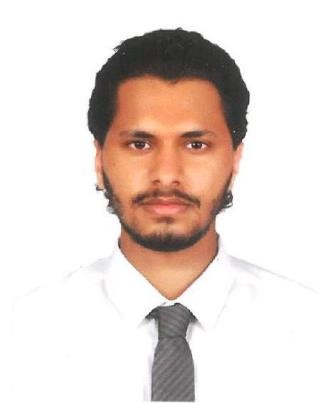 “Active, Punctual, Adaptive person& excellentacclimate”PROFILETo pursue a challenging job with a progressive organization in order to utilize my knowledge, skills and extensive educational background for the growth of the organization while providing me with opportunity to learn and grow over time.PERSONAL INFORMATIONDate of Birth: 02July1996.Place of Birth: Abu Dhabi.Driving License: Light Vehicle, United Arab Emirates.Marital Status: Single.WORK EXPERIENCEMay 2019–July 2019Intern Media Production Team in MBC GroupExposed to different aspects of the production and broadcasting industry.October 2018Leader of graduating project in HELP UniversityDirecting a team to shoot a documentary on autism.I was in charge of a team of students to shoot a documentary for a school project.May 2017- August 2018part time independent stuff inBoost juice MalaysiaI was working there as a casher, inventory cashier and barista.Learned the art of managing time between studying and maintaining to get good grades, punctuality and responsibility.EDUCATIONHELP institution, Kuala Lumpur, Malaysia.2015– 2019Bachelor of Communication (Hons) (Media Studies) with a CGPA of 2.9. I graduate with Second Class Honors Upper Division.AL Safa High School, Dubai, United Arab Emirates.2013 –2014The secondary study in the Science stream.SKILLSComputer skills: Ability to use MS Office as well as, mastering theInternet. Design skills in Adobe software: Photoshop, Illustrator and InDesign.Editing skills in videos: Premiere Pro and Sony Vegas.Directorial and camera man skills. Ability to work as a team.Ability to produce technical reports. Social skills and time management. Ability to take initiative.Behavior and moral discipline.LANGUAGESAnd I am interesting to learn new languages like Spanish and chinses.Arabic (Fluent) English (Perfect) French (Poor)ACTIVITIESPhotographyI am into photography and it was my favorite subject in school I had a very good teacher back then and he Taught me a lot of things about DSLR cameras and on how it works from the inside and on how to use it like A Professional camera man.Charity ActivitiesI am an extremely people-oriented person. Being a people-oriented person, I am very outgoing and	extrovert. Always volunteering in any event that aims to give back to the community such as blood donations, feeding the homeless, visiting old folks home, beach-cleaning and many other charity-like activities. By playing a part in these sorts of activities, I developed a more caring personality and try to behave ethically right at all time.CONTACTSPersonal Contact	: raed-398602@2freemail.com Reference		: Mr. Anup P Bhatia, HR Consultant, Gulfjobseeker.com 0504973598			  Email: feedback@gulfjobseeker.com 